THÔNG BÁO TUYỂN DỤNG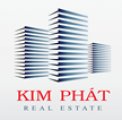 CÔNG TY CỔ PHẦN XÂY DỰNG VÀ ĐỊA ỐC KIM PHÁTĐịa chỉ: 246 Lý Thường Kiệt, P.14, Q.10, TP.HCMĐiện thoại: (08)38 688 999Website: http://kimphatgroup.vn/VỊ TRÍNHÂN VIÊN KINH DOANHSỐ LƯỢNG50 ngườiMÔ TẢ CÔNG VIỆCKhảo sát thực tế thị trường, nghiên cứu đối thủ cạnh tranh về sản phẩm; đánh giá thị trường và khách hàng tiềm năng của từng dự án riêng biệt.Triển khai kế hoạch bán hàng và các chương trình bán hàng thuộc dự án của Công ty.Tư vấn khách hàng mua - bán các dự án đất nền.Giới thiệu, tư vấn, hướng dẫn khách hàng tham quan dự án. Cung cấp, tư vấn đầy đủ thông tin sản phẩm đáp ứng nhu cầu khách hàng. Đàm phán, thương lượng và chốt hợp đồng với khách hàng.Theo sát quy trình thanh toán tiền của khách hàng.Nắm bắt, hiểu rõ các quy định, quy trình xử lý nghiệp vụ bán hàng của Công tyHÌNH THỨC LÀM VIỆCNhân viên toàn thời gian (8 giờ sáng – 5 giờ chiều)ĐỊA ĐIỂM LÀM VIỆCQuận 10, Quận Tân Bình, Quận Bình ThạnhYÊU CẦUƯu tiên SV mới ra trườngTốt nghiệp từ trung cấp trở lên trong các ngành QTKD, PR, tài chính, marketing, ngân hàng … Thành thạo tin học văn phòng, internet. Đam mê Bất Động Sản, có hoài bão lớn, tự tin cao,ngoại hình khá.. Giao tiếp, đàm phán thuyết phục khách hàng tốt Linh hoạt, nhanh nhạy, giải quyết tình huống tốt Trung thực, chăm chỉ, có ý chí cầu tiếnCó phương tiện đi lại, làm giờ hành chính Có tính định hướng, nhận thức xã hội tốt . Sẵn sàng đi làm ngay. Chịu được áp lực công việc Ưu tiên các ứng viên có khả năng gắn bó lâu dài với Công ty.Nam/nữ từ 18 - 26 tQUYỀN LỢIMức lương: lương cơ bản 6.5tr + thưởng + hoa hồng. Thu nhập tháng từ: 15 – 30 triệu. (Tùy theo chất lượng nhân sự) Được tham gia BHXH, BHYT, hưởng đầy đủ chính sách theo quy định của luật lao động và của công ty… Môi trường làm việc trẻ trung, hiện đại, năng động và chuyên nghiệpCó cơ hội được trau dồi kiến thức chuyên môn, kỹ năng công việc chế độ đào tạo thường xuyên và hỗ trợ nhân viên tốt nhất cùng nhiều cơ hội thăng tiến cao trong công việc. Được tham gia các hoạt động khác của Công ty như tham quan, du lịch, teambuilding, tổ chức sinh nhật hàng tháng.Cập nhật kiến thức sản phẩm và nâng cao kỹ năng bán hàng.HẠN NỘP HỒ SƠ21/05/2016HÌNH THỨC NỘPGửi CV về email tuyendung.kimphat@gmail.com 